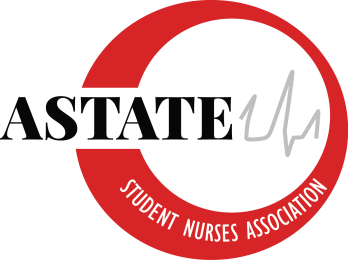 Arkansas State University Student Nurses’ AssociationBoard of Directors Strategic Planning MeetingApril 28th, 202010 amZoomMeeting MinutesCall to Order:  Roll Call:	President: Alannah DavisVice President: Charlee Beth Patterson Secretary: Meredith PipkinTreasurer: Anna PowellNEC Chair: Peyton HitchingsBTN Chair: Katie HowardWebmaster: Josie ButkovichPublic Relations: Mikayla BowersSenior Class Representative: Nicholas HarrisJunior Class Representative: Tori WoodsSophomore Class Representative: Dylan WesternAccelerated Class Representative: Brenda AwuahFaculty Advisor: Addie FlemingFaculty Advisor: Kayla TravisVisitors:            AnnouncementsApproval of meeting minutes from 4-1-2020. Financial Report-Congratulations to our 2020-2021 SNA Board of Directors!Congratulations to Anna Leigh for winning the Financial award for Nationals! You’re awesome!All of the current nursing students and previous nursing student received their emergency relief money and were very appreciative. I’m so glad we were able to help others during this time. New Business/ Follow UpPinning Ceremony (Nicholas Harris) More CPR Instructors (new board members)Reimbursement for current CPR instructors/ paying for course for new instructorsDo we want to donate any more money to other local families/ organizations?Advisor comments/ concernsDiscussionNext meeting at ??? (handoff meeting) What is everyone’s finals schedule?